Dalkia Česká republika, a.s., Ostrava, 28. října 3123/152, PSČ: 709 74 Region Střední Morava, Tovární 906/44, 772 11 OlomoucPŘÍLOHA č. 1 SMLOUVY	číslo: 11115Seznam odběrných míst, pro která platí smlouva:číslo odběrného místa:	zkrácený název odběrného místa:C500-305/002	Katastrální úřad, Vejdovského 1148/2a, Olomouc seznam obsahuje celkem 1 odběrné místoPlatnost této přílohy zaniká uzavřením nové přílohy Č. 1 smlouvy.Seznam odběrných míst je platný dnem podpisu smluvními stranami a účinnosti nabývá dnem 01.07. 2009.Olomouc 30. 6. 2009Za odběrateleIxxxxxxxxxxxxx ředitele úřadu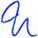 